PREFEITURA MUNICIPAL DE MOSSORÓSECRETARIA MUNICIPAL DE EDUCAÇÃO, CULTURA, ESPORTE E LAZER- SEMECEGERÊNCIA  PEDAGÓGICADIVISÃO DE EDUCAÇÃO ESPECIALPROGRAMA LIBRAS NAS ESCOLAS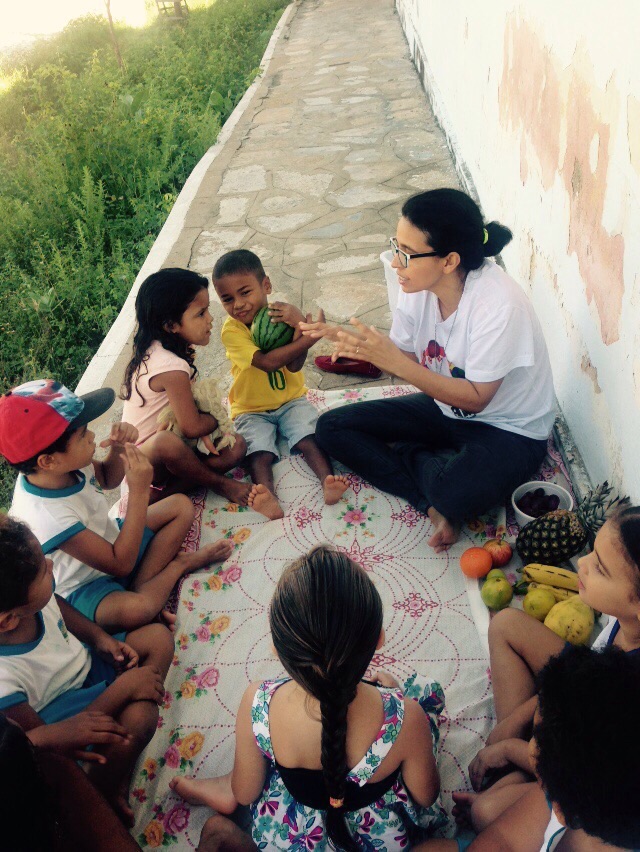 Inez Martins de Medeiros VianaMaria Verônica de Souza SilvaRita de Cássia Araújo AmaroVera Lúcia Silva de FrançaMossoró-RNMarço/2016 Parabéns aos Professoras de Libras pelos encontros formativos realizados e reconhecidos pelas escolas e Secretaria, no ano de 2015. 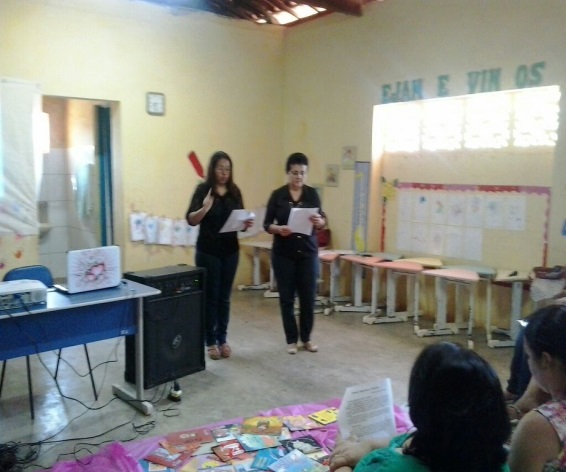 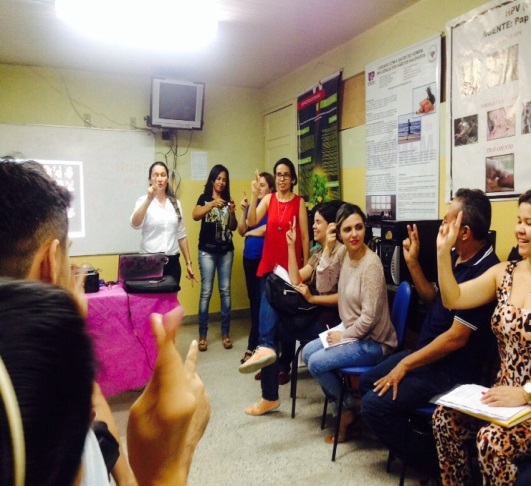 Formação  Tia Aldaniza- 13/11/201                                      Formação na E.M Dinarte Mariz 12/06/2015“As professoras de LIBRAS fizeram uma formação na nossa escola. O encontro de formação foi muito bom!”( Depoimento de um diretor da Rede Municipal de Ensino)“A formação não se constrói por acumulação (de cursos, de conhecimentos ou de técnicas), mas sim através de um trabalho de reflexividade crítica sobre as práticas e de (re)construção permanente de uma identidade pessoal. Por isso é tão importante investir a pessoa e dar um estatuto ao saber da experiência.”                                http://repositorio.ul.pt/bitstream/10451/4758/1/FPPD_A_Novoa.pdf      	A Divisão de Educação Especial também acredita e entende que os encontros de formação com os professores de Libras podem ser fortalecedores do processo destes educadores na melhoria do atendimento de Libras aos estudantes surdos e ouvintes  que tem o prvilégio de  participarem do Programa de Libras.  	A Formação Continuada de professores é uma ação  que busca refletir sobre as práticas educativas valorizando as experiências pedagógicas como objeto de aprendizagem. Nesse sentido, a ação formativa a partir da realidade permite ao professor reelaborar seu conhecimento e ressignificar sua prática .A reflexão sobre a experiência pedagógica pressupõe um processo criativo de construção de novas ideias que promovam ao professor levantar hipóteses, dialogar, analisar, comparar, buscar novas estratégias, construir novos conceitos num processo de autoria.Nesta perspectiva, a formação continuada é um processo aberto e permanente. Assim, confiamos que nossos encontros ,em 2016, sejam formativos  e contribuam para o crescimento de todas nós  e dos estudantes atendidos. Curso:  “Prática Pedagógica na escola e o surdo” Objetivo: - Refletir sobre as experiências pedagógicas nas aulas de Libras, buscando ressignificar e construir novas práticas educativas.1º semestre2º semestre- Carga Horária: 40 horas Para saber:Resultado Final 2015MarçoAbrilMaioJunho1º encontro:Tema: Relações de aprendizagem com o aluno surdoPlanejamento2º encontro:Planejamento3º encontroTema: Linguagem na escolaPlanejamento4º encontro:PlanejamentoAgostoSetembroOutubroNovembro 6º encontro:Tema:Planejamento7º encontro:Planejamento8º encontroTema: Estratégias de InclusãoPlanejamento9º encontro: PlanejamentoProfessoras de LibrasAlunos atendidosAlunos aprovadosTransferidosInez07 alunos07 alunos02 alunosRita 06 alunos06 alunos01 aluno com implante coclearVerônica09 alunos08 alunos02 alunos transferidos- 01 matrícula cancelada- 01 implante coclearVera07 alunos07 alunos01 aluna